Wydatek współfinansowany z Europejskiego Funduszu Społecznego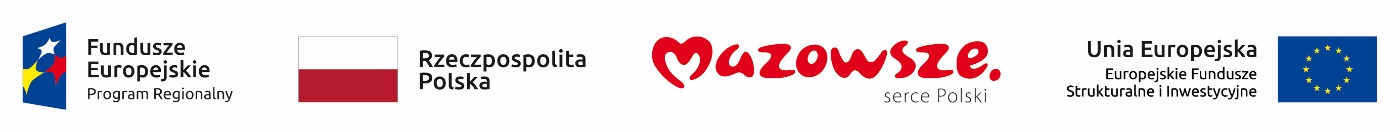 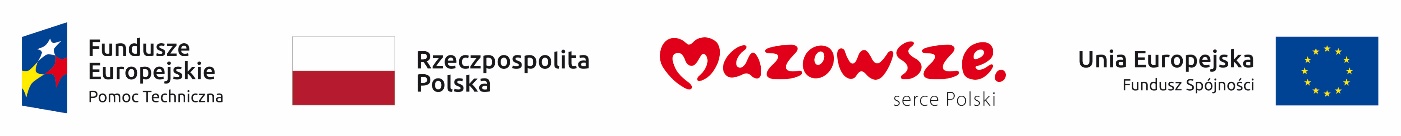 Szczegółowy Opis Przedmiotu ZamówieniaPrzedmiot zamówienia:Przedmiotem zamówienia jest świadczenie usług telekomunikacyjnych i infolinii dla Mazowieckiej Jednostki Wdrażania Programów Unijnych (dalej: MJWPU). Świadczona usługa telekomunikacyjna ma zapewnić: w obiektach MJWPU zachowanie dotychczas używanych numerów telefonicznych;łączność głosową;faksową przy zachowaniu istniejących funkcjonalności;infolinie 0 801 101 101;dostarczenie szczegółowego bilingu w formacie pliku xls;Realizacja projektu dedykowana jest dla operatora telefonii stacjonarnej świadczącego usługi na polskim rynku telekomunikacyjnym.Wykonawca zobowiązany jest do:zestawienia 2 łączy E1 (2x ISDN PRA 30B+D) w technologii światłowodowej, zakończonych urządzeniem PDH lub SDH (Zamawiający wyklucza inne rozwiązania np. oparte na transmisjach głosu w sieciach IP – VOIP, E1overIP) umożliwiających jednoczesne prowadzenie 60 rozmów uwzględniających połączenia przychodzące i wychodzące dla MJWPU z zachowaniem istniejącej numeracji wskazanej w pkt 6, Tabela A, poz. 1 niniejszego dokumentu;podłączenia 20 bezpośrednich łączy analogowych PSTN odseparowanych od sieci Internet zapewniających minimum 1 kanał rozmowny i zakończony stykiem RJ lub crone umożliwiającym podłączenie analogowego faksu i łączność telefoniczną uwzględniającą połączenia przychodzące i wychodzące dla MJWPU, z zachowaniem istniejącej numeracji, o których mowa w Tabeli A poz. 2-21 – Informacja dla Wykonawcy (poniżej). Zamawiający nie dopuszcza innych rozwiązań np. opartych na transmisji głosu w sieciach IP - VOIP, POTSoverIP itp. Ponadto Zamawiający wymaga, aby łącza, o których mowa w pkt 6, Tabela A, poz. 2 – 21 niniejszego dokumentu były realizowane z wykorzystaniem innego medium niż łącza wskazane w pkt 6, Tabela A, poz. 1 niniejszego dokumentu.Realizowania połączeń do sieci telefonicznych stacjonarnych, komórkowych w ruchu krajowym                         i międzynarodowym, a w szczególności: połączeń na bezpłatne linie 0-800;połączeń na ulgowe linie 0-801;połączeń głosowych i faksowych;bezpłatne połączenia do służb powołanych ustawowo do niesienia pomocy posiadających numery skrócone, m.in.: 112, 999, 998, 997, 993, 992, 986 itp.;możliwość połączeń z biurem numerów operatora.Zachowania numeracji MSN lub DDI dla poszczególnych łączy głosowych opisanych w pkt 6, Tabela A, poz. 2 – 21 niniejszego dokumentu.Wykonanie instalacji usługi na co najmniej 7 dni przed dniem uruchomienia, tak aby sama usługa mogła być świadczona zgodnie z terminem określonym w umowie.Taryfikowania czasu rozmów z dokładnością do jednej sekundy.Sekundowego naliczania czasu realizacji połączeń telefonicznych bez opłaty inicjacyjnej.Nieodpłatnego świadczenia usługi „prezentacja numeru” dla dowolnej ilości zakończeń sieci Zamawiającego na wszystkich liniach analogowych i cyfrowych dla połączeń wychodzących                                  i przychodzących. Bezpłatnej blokady połączeń o wyższej taryfikacji, np. nr 0-700, 0-400, 0-300, itp. Bezpłatnej blokady połączeń międzynarodowych.Zachowania stałości cen podanych w formularzu oferty w czasie obowiązywania umowy.Usuwania na własny koszt uszkodzeń we wskazanym terminie, zgodnie z pkt 1.15.9 niniejszego dokumentu, które uniemożliwiają bądź utrudniają połączenia telefoniczne pracownikom MJWPU powstałe na łączach oraz w urządzeniach przy pomocy których świadczone są usługi zgodnie z zawartą Umową.Usługa musi być świadczona przy spełnieniu następujących warunków:Wykonawca musi zapewnić dostęp do sieci telekomunikacyjnej w Warszawie;Wykonawca zakończy łącza abonenckie stosownym zakończeniem sieciowym zaakceptowanym przez Zamawiającego w miejscach wskazanych przez Zamawiającego;zachowana zostanie dotychczasowa numeracja na łączach;Wykonawca zapewni bezpłatne przeniesienie do własnej sieci wszystkich dotychczasowych numerów (obecnie Netia) wykorzystywanych przez Zamawiającego (bez przerwy w pracy), zgodnie z art. 71 ustawy z dnia 16 lipca 2004 r. Prawo telekomunikacyjne (Dz.U. Nr 171, poz.1800, z późn. zm.);Wykonawca powinien tak skalkulować cenę abonamentu, aby pokryła wszelkie koszty osobowe, materiałowe, sprzętowe, instalacyjne itp. związane z wykonaniem zamówienia;usługa dla połączeń głosowych (60 kanałów rozmownych) nie może być świadczona z użyciem technologii alternatywnych: radiolinii, numerów dostępowych, bramek GSM, połączeń przez prefix;wymaga się zagwarantowania dostępności usług u Zamawiającego na poziomie co najmniej 99% w skali miesiąca;wymaga się zagwarantowania w ramach SLA czasu reakcji na zgłoszenie (rozumiany jako czas od momentu przyjęcia zgłoszenia do momentu telefonicznego (lub mailowego) potwierdzenia przez Wykonawcę rozpoczęcia analizy zgłoszenia), który ma wynosić 1 godzinę w systemie dwadzieścia cztery godziny na dobę, siedem dni w tygodniu, trzysta sześćdziesiąt pięć dni                   w roku;wymaga się zagwarantowania w ramach SLA czasu naprawy (rozumianego jako czas od momentu przyjęcia zgłoszenia do usunięcia usterki (nieprawidłowości) i przywrócenia pełnej funkcjonalności) od momentu przekazania zgłoszenia przez Zamawiającego, który ma wynieść maksymalnie:16 kolejnych godzin dla łączy wymienionych w pkt 6, Tabela A, poz. 1 niniejszego dokumentu;32 kolejnych godzin dla łączy wymienionych w pkt 6, Tabela A, poz. 2 – 21 niniejszego dokumentu.zakończenia sieciowe analogowe i cyfrowe winny być wyposażone w przewidziane PN odgromniki o ile producent przewidział taką możliwość;jednostka Zamawiającego musi zostać dołączona do sieci telekomunikacyjnej Wykonawcy łączami dedykowanymi zgodnie z załączonym wykazem: numerów, łączy. Spis przenoszonych numerów i łączy zawiera Tabela A w pkt 6 niniejszego dokumentu;Zamawiający ma obecnie podpisaną umowę z Netia S.A., której termin obowiązywania umowy upływa w dniu 31 sierpnia 2020 r. W związku z powyższym, Wykonawca zobowiązany jest uruchomić wszystkie usługi będące przedmiotem niniejszego postępowania nie później niż w dniu 1 września 2020 r.;Wykonawca zapewni urządzenie pozwalające na spięcie łącza dostarczonego w przyjętej przez Wykonawcę technologii z centralą Zamawiającego.Wymagania dotyczące systemu telefonicznego dla Mazowieckiej Jednostki Wdrażania Programów Unijnych:Wykonawca będzie świadczył usługę w oparciu o system telefoniczny Zamawiającego lub dostarczony przez Wykonawcę system o nie gorszej funkcjonalności i parametrach niż system Zamawiającego. System będzie składał się z systemu telefonii IP, systemu taryfikacji połączeń i systemu rejestracji rozmów.System telefoniczny umożliwia bezpośrednią obsługę telefonów IP działających w oparciu o styk Ethernet i protokół IP, we wszystkich placówkach Mazowieckiej Jednostki Wdrażania Programów Unijnych. Wszystkie telefony IP wspierają funkcjonalność zasilania PoE (Power over Ethernet).Lokalizacja MJWPU objęta niniejszym postępowaniem: lokalizacja centralna w Warszawie: 03-301 Warszawa, ul. Jagiellońska 74.W przypadku chęci wzięcia udziału w wizji lokalnej ze strony Wykonawcy należy skontaktować się bezpośrednio z Panem Eugeniuszem Brydakiem; tel.: 22 542 25 50; email: e.brydak @mazowia.eu.System telefoniczny zainstalowany jest w lokalizacji centralnej i oparty na posiadanym przez Zamawiającego rozwiązaniu Cisco Business Edition 6000 w wersji 10.5:platforma sprzętowa składa się z dwóch serwerów UCSC-C220-M4S 16xE5-2630v3 @ 2.40GHz CPU, 48GB RAM,2TB HDD;router Cisco 2901aplikacja Cisco Call Manager w wersji 10.6;aplikacja Cisco Unified Contact Center Express w wersji 10.x;Obsługa użytkowników Telefonii IP w Mazowieckiej Jednostce Wdrażania Programów Unijnych jest realizowana z wykorzystaniem sieci WAN i LAN.System telefonii IP tworzy jednolite środowisko teleinformatyczne wraz z usługami sieci WAN, LAN i pozostałymi usługami objętymi niniejszym postępowaniem.ZmianyZamawiający przewiduje możliwość zmiany postanowień zawartej umowy w stosunku do treści złożonej oferty, na podstawie, której dokonano wyboru Wykonawcy w zakresie zmiany terminu realizacji przedmiotu zamówienia, wskazanego w § 2 ust. 2 Projektu umowy. Termin realizacji zamówienia może zostać wydłużony o okres co najmniej 1 pełnego miesiąca, nie dłużej jednak niż o 6 miesięcy. Przedłużenie terminu realizacji umowy jest możliwe w przypadku, gdy po upływie 6 miesięcy od daty uruchomienia usługi faktyczna wartość poniesionych kosztów nie przekracza wartości maksymalnej wskazanej w ofercie, przy czym pozostała kwota jest wystarczająca na sfinansowanie co najmniej 1 pełnego miesiąca świadczenia usług zgodnie z warunkami Zamawiającego. Zmiana musi zostać zaakceptowana przez obie Strony umowy. Powyższa zmiana umowy nie może spowodować zwiększenia ceny za realizację przedmiotu zamówienia, nie może również wpłynąć na inne terminy i jakość realizowanych usług. Zmiana umowy w powyższym zakresie wymaga zawarcia aneksu do niniejszej Umowy. Zamawiający może złożyć zlecenie na zmianę lokalizacji którejkolwiek z usług i wyznaczyć termin przeniesienia z 30 dniowym wyprzedzeniem, po uzyskaniu potwierdzenia pozytywnych warunków technicznych na które to potwierdzenie Wykonawca ma 14 dni. Za przeniesienie usługi do nowej lokalizacji Zamawiający nie poniesie żadnej opłaty. W przypadku wskazania przez Wykonawcę braku możliwości zmiany lokalizacji którejkolwiek z usługi będących przedmiotem Umowy (braku warunków technicznych w nowej lokalizacji lub przekroczenia terminu przeniesienia usługi) Zamawiającemu przysługuje prawo wypowiedzenia umowy ze skutkiem natychmiastowym. Harmonogram: Wykonawca przedstawi harmonogram prac w ciągu 3 dni od podpisania umowy.Harmonogram nie może przekroczyć 30 dni od dnia podpisania umowy.Wykonawca w ciągu 7 dni od dnia zaakceptowania harmonogramu przedstawi projekt wykonania trasy przyłącza światłowodowego do serwerowni Zamawiającego oraz projekt wykonania trasy łączy analogowych PSTN do punktu styku w rozdzielni budynku z uwzględnieniem przepustów ogniowych, a także wzór etykiet służących do oznakowania przewodów wraz z zestawieniem materiałów koniecznych do wykonania prac instalacyjnych. Powyższy projekt musi zostać zaakceptowany przez Zamawiającego oraz właściciela budynku. Wykonawca w ciągu 30 dni od daty podpisania umowy przekaże dokumentację powykonawczą w wersji cyfrowej i 2 egz. w wersji papierowej z pomiarami i pełną dokumentacją materiałową oraz oznakuje światłowód i kabel PSTN w każdym przejściu przez przegrodę tj. strop/ścianę z obu stron.Nie dotrzymanie przez Wykonawcę terminu określonego dla poszczególnych Etapów, wiązać się będzie z zapłaceniem Kar. Kary te zostały określone w umowie.W przypadku gdy operator posiada już gotową infrastrukturę w lokalizacji Zamawiającego i nie będą dokonywane istotne zmiany techniczne, powyższa dokumentacja nie jest wymagana.Świadczenie usługi infolinii 0801 101 101 przy zachowaniu istniejących funkcjonalności:Świadczenie telekomunikacyjnej usługi infolinii.Przejęcie numeru 801-101-101 od obecnego operatora.Przekierowanie połączeń przychodzących na wskazany podkładowy numer telefoniczny wraz                              z możliwością jego bezpłatnej zmiany w trakcie trwania umowy.Wymaga się zagwarantowania w ramach SLA czas naprawy (rozumiany jako czas od momentu przyjęcia zgłoszenia do usunięcia usterki i przywrócenia pełnej funkcjonalności) wyniesie maksymalnie 8 godzin.Wymaga się zagwarantowania dostępności usług na poziomie co najmniej 99% w skali miesiąca.Informacja dla Wykonawcy:Tabela A – Linie telefoniczneLp.Rodzaj łączaNumery ustaloneABC1Łącza opisane w pkt 1.4.12x ISDN 30B+D 225422000 - 225422799 (800 DDI)2Łącze opisane w pkt 1.4.2. 22 6182 0043Łącze opisane w pkt 1.4.2.22 6983 1404Łącze opisane w pkt 1.4.2.22 6983 1415Łącze opisane w pkt 1.4.2.22 6983 1426Łącze opisane w pkt 1.4.2.22 6983 1437Łącze opisane w pkt 1.4.2.22 6983 1448Łącze opisane w pkt 1.4.2.22 6983 1459Łącze opisane w pkt 1.4.2.22 6983 14610Łącze opisane w pkt 1.4.2.22 6983 14711Łącze opisane w pkt 1.4.2.22 6983 14812Łącze opisane w pkt  1.4.2.22 6983 14913Łącze opisane w pkt 1.4.2.22 6983 15014Łącze opisane w pkt 1.4.2.22 6983 15115Łącze opisane w pkt 1.4.2.22 6983 15216Łącze opisane w pkt 1.4.2.22 6983 15317Łącze opisane w pkt 1.4.2.22 6983 15418Łącze opisane w pkt 1.4.2.22 6983 15519Łącze opisane w pkt 1.4.2.22 6983 15620Łącze opisane w pkt 1.4.2.22 6983 15721Łącze opisane w pkt 1.4.2.22 6983 158